LES AMIS DU PARC NATIONAL DE PLAISANCE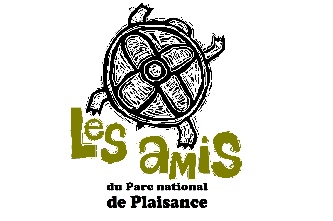 FORMULAIRE DE MEMBERSHIPVous retournez le formulaire par courriel au : amisduparcnationaldeplaisance@gmail.comOu par la poste à :Les Amis du Parc national de Plaisance1001, chemin de Presqu’ÎlesPlaisance (Québec)  J0V 1S0Individuel : Familiale :     Nombre de personnes dans la famille : Individuel : Familiale :     Nombre de personnes dans la famille : Individuel : Familiale :     Nombre de personnes dans la famille : Nom complet :Nom complet :Date :Adresse :Adresse :Ville :Code postal :Téléphone :  Cellulaire :Adresse courriel :Adresse courriel :Selon ma disponibilité, je suis disponible pour faire du bénévolat auprès des Amis :   OUI       NONSelon ma disponibilité, je suis disponible pour faire du bénévolat auprès des Amis :   OUI       NONSelon ma disponibilité, je suis disponible pour faire du bénévolat auprès des Amis :   OUI       NONQuel (s) objet (s) de la mission des Amis vous interpelle (nt) le plus :    1   2   3   4   5   6   7Quel (s) objet (s) de la mission des Amis vous interpelle (nt) le plus :    1   2   3   4   5   6   7Quel (s) objet (s) de la mission des Amis vous interpelle (nt) le plus :    1   2   3   4   5   6   7Mission :Les Amis du parc national de Plaisance est une association coopérante, sans but lucratif qui vise l’éducation du public au patrimoine du Parc. En collaboration avec les autorités du Parc, l’organisation cherche à faire connaître et apprécier les éléments naturels, culturels, humains et de plein air du Parc et à sensibiliser ses membres, la communauté, les visiteurs et le public aux besoins de protection de ces éléments.Objets :Offrir des activités d’interprétation, d’éducation et de plein air reliées aux thèmes du Parc;Promouvoir la protection naturelle, culturelle et patrimoniale au moyen d’activités d’interprétation et d’éducation du public et de ses membres; Encourager ses membres, les visiteurs, la communauté, le public et les bénévoles à participer aux activités des Amis du parc national de Plaisance ainsi qu’à celle du Parc;Développer et rendre accessible des publications et produits de qualité reliés au Parc, tout en y encourageant la recherche;Générer des fonds par la vente de produits, le membership, les dons, les commandites et tous autres moyens afin de réaliser ses objectifs;Œuvrer à la poursuite de partenariats et de collaboration avec la communauté, la communauté d’affaires tant locale qu’environnante, les bénévoles, les membres et les autres organisations bénévoles;Supporter les initiatives de recherche et de protection dans le Parc et reliées à celui-ci.Mission :Les Amis du parc national de Plaisance est une association coopérante, sans but lucratif qui vise l’éducation du public au patrimoine du Parc. En collaboration avec les autorités du Parc, l’organisation cherche à faire connaître et apprécier les éléments naturels, culturels, humains et de plein air du Parc et à sensibiliser ses membres, la communauté, les visiteurs et le public aux besoins de protection de ces éléments.Objets :Offrir des activités d’interprétation, d’éducation et de plein air reliées aux thèmes du Parc;Promouvoir la protection naturelle, culturelle et patrimoniale au moyen d’activités d’interprétation et d’éducation du public et de ses membres; Encourager ses membres, les visiteurs, la communauté, le public et les bénévoles à participer aux activités des Amis du parc national de Plaisance ainsi qu’à celle du Parc;Développer et rendre accessible des publications et produits de qualité reliés au Parc, tout en y encourageant la recherche;Générer des fonds par la vente de produits, le membership, les dons, les commandites et tous autres moyens afin de réaliser ses objectifs;Œuvrer à la poursuite de partenariats et de collaboration avec la communauté, la communauté d’affaires tant locale qu’environnante, les bénévoles, les membres et les autres organisations bénévoles;Supporter les initiatives de recherche et de protection dans le Parc et reliées à celui-ci.Mission :Les Amis du parc national de Plaisance est une association coopérante, sans but lucratif qui vise l’éducation du public au patrimoine du Parc. En collaboration avec les autorités du Parc, l’organisation cherche à faire connaître et apprécier les éléments naturels, culturels, humains et de plein air du Parc et à sensibiliser ses membres, la communauté, les visiteurs et le public aux besoins de protection de ces éléments.Objets :Offrir des activités d’interprétation, d’éducation et de plein air reliées aux thèmes du Parc;Promouvoir la protection naturelle, culturelle et patrimoniale au moyen d’activités d’interprétation et d’éducation du public et de ses membres; Encourager ses membres, les visiteurs, la communauté, le public et les bénévoles à participer aux activités des Amis du parc national de Plaisance ainsi qu’à celle du Parc;Développer et rendre accessible des publications et produits de qualité reliés au Parc, tout en y encourageant la recherche;Générer des fonds par la vente de produits, le membership, les dons, les commandites et tous autres moyens afin de réaliser ses objectifs;Œuvrer à la poursuite de partenariats et de collaboration avec la communauté, la communauté d’affaires tant locale qu’environnante, les bénévoles, les membres et les autres organisations bénévoles;Supporter les initiatives de recherche et de protection dans le Parc et reliées à celui-ci.Signature :     Signature :     Signature :     Commentaire : Commentaire : Commentaire : 